Проект. Срок антикоррупкционной экспертизы 3 дняИВАНОВСКАЯ ОБЛАСТЬАДМИНИСТРАЦИЯ ЮЖСКОГО МУНИЦИПАЛЬНОГО РАЙОНАПОСТАНОВЛЕНИЕ от ______________ № ________г. ЮжаО внесении изменений в постановление Администрации Южского муниципального района от 29.12.2017 № 1362-п«Об утверждении муниципальной программы«Развитие культуры Южского муниципального района»В соответствии со статьей 179 Бюджетного кодекса Российской Федерации, постановлением Администрации Южского муниципального района от 19.10.2016 № 680-п «Об утверждении Порядка разработки, реализации и оценки эффективности муниципальных программ Южского муниципального района и Южского городского поселения и отмене постановлений Администрации Южского муниципального района от 02.09.2013 № 719-п и Администраций Южского городского поселения от 06.09.2013 № 490», Администрация Южского муниципального района п о с т а н о в л я е т:Внести в постановление Администрации Южского муниципального района от 29.12.2017 № 1362-п «Об утверждении муниципальной программы «Развитие культуры Южского муниципального района» (далее – Постановление) следующие изменения:- в муниципальной программе «Развитие культуры Южского муниципального района» (далее – Программа), являющейся приложением к Постановлению:1.1. Приложение №1 к муниципальной программе «Развитие культуры Южского муниципального района» изложить в новой редакции:«Приложение № 1к муниципальной программе «Развитие культуры Южского муниципального района»1.ПАСПОРТподпрограммы муниципальной программы Южского муниципального районаХарактеристика основных мероприятий подпрограммы	Библиотечно-информационное обслуживание населения на муниципальном уровне обеспечивает муниципальное казенное учреждение культуры «Южская межпоселенческая центральная библиотека», в состав которой входят из 9 сельских отделов, городского библиотечного отдела, Детского библиотечного отдела им. И.В.Ганабина, межпоселенческой центральной библиотеки. В настоящее время библиотеками обслуживаются более 15 тыс. читателей в год, книговыдача составляет более 370 тыс. экземпляров печатных и аудиовизуальных материалов.	Наиболее значимая часть функционирования библиотек - это комплектование книжных фондов. Библиотеки района получают 95 комплектов журналов и газет (53 названий). Ежегодно книжный фонд пополняется более чем на четыре тысячи экземпляров книжной продукции на бумажных и электронных носителях	Значительное место в работе библиотечных отделов занимает справочно-библиографическое обслуживание. Ежегодно выполняется более 2500 библиографических запросов.	                В целях преодоления сложившихся в библиотечной отрасли Южского муниципального района противоречий необходимо сосредоточить усилия на повышении доступности, качества и многообразия библиотечных услуг, незамедлительно начать модернизацию и развитие существующей инфраструктуры, внедрение новых информационных технологий, увеличить долю обновляемости книжного фонда, исходя из критериев наиболее полного удовлетворения потребностей населения.	Реализация мероприятий подпрограммы позволит создать в библиотеках муниципального района привлекательную среду для пользователей и сделать библиотеку востребованной среди продвинутой части молодежи.	Реализация подпрограммы предполагает выполнение следующих мероприятий:Основное мероприятие: «Развитие библиотечного дела».  Реализация основного мероприятия предполагает выполнение следующих мероприятий: 1.1 «Библиотечное, библиографическое и информационное обслуживание пользователей» 	Срок реализации: 2018-2022г.г.Исполнителем мероприятий подпрограммы выступает: Администарция Южского муниципального района в лице МКУК «Южская МЦБ».- «Библиотечное, библиографическое и информационное обслуживание пользователей» (в условиях стационара) – Расходы на выплаты персоналу, закупка товаров, работ и услуг для нужд МКУК «МЦБ»	        Срок реализации: 2018-2022г.г.Исполнителем мероприятий подпрограммы выступает: Администарция Южского муниципального района в лице МКУК «Южская МЦБ».- «Библиотечное, библиографическое и информационное обслуживание пользователей» (вне стационара) – Расходы на заработную плату, на оплату ОСАГО и расходы на бензин для обслуживания внестационарных пользователей 	Срок реализации: 2018-2022 г.г.Исполнителем мероприятий подпрограммы выступает: Администарция Южского муниципального района в лице МКУК «Южская МЦБ».1.2 «Формирование, учет, изучение, обеспечение физического сохранения и безопасности фондов библиотеки»: - расходы на выплаты персоналу в целях обеспечения выполнения функций МКУК «МЦБ»	Срок реализации: 2018-2022г.г.Исполнителем мероприятий подпрограммы выступает: Администарция Южского муниципального района в лице МКУК «Южская МЦБ».- закупка товаров, работ и услуг для нужд МКУК «МЦБ»	- «Подключение общедоступных библиотек к сети «Интернет» и развитие библиотечного дела с учетом задачи расширения информационных технологий и оцифровки»;          Срок реализации: 2018-2022г.г.Исполнителем мероприятий подпрограммы выступает: Администарция Южского муниципального района в лице МКУК «Южская МЦБ».Основное мероприятие: «Повышение средней заработной платы работникам муниципальных учреждений культуры». Реализация основного мероприятия предполагает выполнение следующих мероприятий:-  	 «Средства на повышение заработной платы работникам культуры муниципальных учреждений культуры Южского муниципального района до средней заработной платы по Ивановской области» - расходы на выплаты персоналу в целях обеспечения выполнения функций МКУК «МЦБ»Срок реализации: 2018-2022 г.г.Исполнителем мероприятий подпрограммы выступает: Администарция Южского муниципального района в лице МКУК «Южская МЦБ».- «Софинансирование расходов, связанных с поэтапным доведением средней заработной платы работникам культуры муниципальных учреждений культуры Ивановской области до средней заработной платы в Ивановской области»Срок реализации: 2018-2022 г.г.Исполнителем мероприятий подпрограммы выступает: Администарция Южского муниципального района в лице МКУК «Южская МЦБ».3. Целевые индикаторы (показатели) подпрограммы                                              * Уменьшение значений целевых показателей книговыдачи, количества читателей и количества посещений происходит в связи со сложившейся в районе естественной убылью населения. По пополнению книжного фонда уменьшение идет в связи с ростом цен на книжную продукцию и недостаточным денежным финансированием на эти цели.	4.Ресурсное обеспечение подпрограммы, руб.* Уровень средней заработной платы работников учреждений    культуры Южского муниципального района в 2020 г.  – 23 000,00 руб.»1.2. Приложение №2 к муниципальной программе «Развитие культуры Южского муниципального района» изложить в новой редакции:«Приложение №2 к муниципальной программе 				«Развитие культуры Южского муниципального района»1.ПАСПОРТподпрограммы муниципальной программы Южского муниципального района2.Характеристика основных мероприятий подпрограммыРеализация подпрограммы предполагает оказание муниципальных услуг: «Реализация дополнительных общеобразовательных предпрофессиональных программ в области искусства» и «Реализация дополнительных общеразвивающих программ».	Реализация подпрограммы обеспечивает необходимые условия для личностного и творческого развития, профессионального самоопределения детей, осуществляет подготовку одаренных учащихся к поступлению в образовательные учреждения профессионального образования в области искусств.В результате реализации подпрограммы дополнительное образование в сфере культуры и искусства смогут получать 140 человек ежегодно.	Реализация подпрограммы предполагает выполнение следующих мероприятий:	1.Основное мероприятие: «Реализация дополнительных общеобразовательных   программ». Реализация основного мероприятия предполагает выполнение следующего мероприятия:- «Дополнительное образование детей в сфере культуры и искусства» - предоставление субсидий МБУ ДО «Южская ДШИ»Срок реализации: 2018-2022г.г.- «Реализация дополнительных общеобразовательных предпрофессиональных программ»;- «Реализация дополнительных общеобразовательных общеразвивающих программ».	2.Основное мероприятие: «Повышение средней заработной платы работников дополнительного образования».Реализация основного мероприятия предполагает выполнение следующего мероприятия:- «Средства на повышение средней заработной платы педагогическим работникам муниципальных организаций дополнительного образования детей Южского муниципального района в сфере культуры и искусства до средней заработной платы учителей по Ивановской области» - предоставление субсидий МБУ ДО «Южская ДШИ»Срок реализации: 2018-2022г.г.Исполнителем мероприятий подпрограммы выступает: Администрация Южского муниципального района в лице МБУ ДО «Южская ДШИ».3. Целевые индикаторы подпрограммы, руб.4.Ресурсное обеспечение подпрограммы, руб.* Уровень средней заработной платы педагогических работников муниципальных организаций дополнительного образования детей в сфере культуры и искусства Южского муниципального района Ивановской области в 2020 г.-23 755,20 рублей.»Опубликовать настоящее постановление в официальном издании «Правовой Вестник Южского муниципального района» и на официальном сайте Южского муниципального района в информационно – телекоммуникационной сети «Интернет».Глава Южского муниципального района                             В.И. ОврашкоНаименование подпрограммыРазвитие библиотечного дела в Южском муниципальном районеСрок реализации подпрограммы2018-2022 годыОтветственный исполнитель подпрограммыАдминистрация Южского муниципального района в лице отдела по делам культуры, молодёжи и спортаИсполнители основных мероприятий (мероприятий) подпрограммыАдминистрация Южского муниципального района в лице:- отдела по делам культуры, молодежи и спорта;-МКУК «Южская МЦБ»Цель (цели) подпрограммы-модернизация и развитие библиотечных отделов для обеспечения жителей района равного и свободного доступа к информации и предоставления современного качества библиотечного обслуживания;Задачи подпрограммы-обеспечение комплексной системы сохранности и хранения библиотечных фондов;-совершенствование мобильного обслуживания гражданприведение в соответствие библиотек муниципального района требованиям Модельного стандарта.Объемы ресурсного обеспеченияОбщий объем бюджетных ассигнований:2018 год- 19 744 979,38 руб.;2019 год- 20 887 496,66 руб.;2020 год- 18 401 626,64 руб.;2021 год- 12 068 339,96 руб.;2022 год – 12 068 339,96 руб.- бюджет Южского муниципального района2018 год –14 006 362,78 руб.;2019 год- 14 219 778,66 руб.;2020 год- 13 719863,64 руб.;2021 год- 12 068 339,96 руб.;2022 год – 12 068 339,96 руб.- Бюджет Ивановской области2018 год –5 738 616,60руб.;2019 год-   6 667 718,00руб.;2020 год-   4 681 763,00   руб.;2021 год-   0,00* руб.;2022 год – 0,00* руб.Ожидаемые результаты реализации подпрограммы- поэтапное укрепление и модернизация единого информационного пространства (сети) района;-создание условий для модернизации и развития библиотек МКУК «Южская МЦБ» (проведение ремонтов);- сохранение и актуализация краеведческой информации, создание баз данных, содержащих краеведческие сведения по истории, культуре, экологии и т.д. (на базе межпоселенческой библиотеки с дальнейшим распространение в библиотечных отделах муниципального района), что позволит увеличить книговыдачу; - доступ пользователей через сеть Интернет к необходимым материалам для образовательных процессов и в качестве справочного аппарата для удовлетворения информационных запросов пользователей;- развитие современных форм работы, вплоть до дистанционных мероприятий, с различными категориями населения, на основе расширения новых видов услуг в сфере культуры, что способствует большему охвату читателей, увеличению посещаемости и проведению мероприятий; - развитие материально-технической базы библиотечных отделов, позволяющей предоставлять широкий спектр информационных, образовательных и других услуг в имеющихся помещениях;- создание комфортной среды и оптимальных условий для духовного, интеллектуального развития подрастающего поколения; организация на современном технологическом уровне досуга для всех категорий населения   №п/п        Наименование      целевых    индикаторов   (показателей)Ед. изм.Значение целевых индикаторов (показателей)Значение целевых индикаторов (показателей)Значение целевых индикаторов (показателей)Значение целевых индикаторов (показателей)Значение целевых индикаторов (показателей)  №п/п        Наименование      целевых    индикаторов   (показателей)Ед. изм.Год2017Год2018Год2019Год2020Год2021Год 20221КниговыдачаЭкз.393 0003505003700003445003445003445002Количество посещенийЧел.1322001320001353651353651353651353653Количество читателейЧел.16 20013900154001410514105141054Книжный фондЭкз.2275222225002175002125002100002050005Выполнено справокЕд.250024002400230023002300№ п/пНаименование мероприятия/Источник ресурсного обеспеченияИсполнитель2018 год2019 год2020 год2021 год2022 годПодпрограмма, всегоПодпрограмма, всего19 744 979,3820 887 496,6618 401 626, 6412 068 339,9612 068 339,96Бюджетные ассигнованияБюджетные ассигнования19 744 979,3820 887 496,6618 401 626, 6412 068 339,9612 068 339,96- бюджет Южского муниципального района- бюджет Южского муниципального района14 006 362,7814 219 778,668 990 800,6412 068 339,9612 068 339,96-бюджет Ивановской области-бюджет Ивановской области5 738 616,606 667 718,004 681 763,00   0,000,001.Основное мероприятие «Развитие библиотечного дела»1.Основное мероприятие «Развитие библиотечного дела»13 739 373,3813 901 447,95    13 672 563,6412 068 339,9612 068 339,96Бюджетные ассигнованияБюджетные ассигнования13 739 373,3813 901 447,9513 672 563,6412 068 339,9612 068 339,96- бюджет Южского муниципального района- бюджет Южского муниципального района13 689 427,7813 901 447,9513 672 563,6412 068 339,9612 068 339,96- бюджет Ивановской области- бюджет Ивановской области49 945,600,004 681 763,00   0,000,001.1«Библиотечное, библиографическое и информационное обслуживание пользователей»Администрация Южского муниципального района в лице МКУК «Южская МЦБ»12 681 215,8812 714 042,8312 815 628,4911 197 668,9611 197 668,961.1Бюджетные ассигнованияАдминистрация Южского муниципального района в лице МКУК «Южская МЦБ»12 681 215,8812 714 042,8312 815 628,4911 197 668,9611 197 668,961.1- бюджет Южского муниципального района, в том числе по услугам:Администрация Южского муниципального района в лице МКУК «Южская МЦБ»12 681 215,8812 714 042,8312 815 628,4911 197 668,9611 197 668,961.1«Библиотечное, библиографическое и информационное обслуживание пользователей» (в стационарных условиях)Администрация Южского муниципального района в лице МКУК «Южская МЦБ»12 312 903,6711 961 474,8311 856 152,4910 238 192,9610 238 192,961.1«Библиотечное, библиографическое и информационное обслуживание пользователей» (вне стационара)Администрация Южского муниципального района в лице МКУК «Южская МЦБ»326 312,21418 901,00496 740,00496 740,00496 740,001.1«Библиотечное, библиографическое и информационное обслуживание пользователей» (удаленно через интернет)Администрация Южского муниципального района в лице МКУК «Южская МЦБ»42 000,000,000,000,000,00Библиографическая обработка документовАдминистрация Южского муниципального района в лице МКУК «Южская МЦБ»0,00333 667,00462 736,00462 736,00462 736,001.2«Формирование, учет, изучение, обеспечение физического сохранения и безопасности фондов библиотеки»Администрация Южского муниципального района в лице МКУК «Южская МЦБ»1 007 707,391 187 405,12856 935,15870 671,00870 671,001.2Бюджетные ассигнованияАдминистрация Южского муниципального района в лице МКУК «Южская МЦБ»1 007 707,391 187 405,12856 935,15870 671,00870 671,001.2- бюджет Южского муниципального районаАдминистрация Южского муниципального района в лице МКУК «Южская МЦБ»1 007 707,391 187 405,12856 935,15870 671,00870 671,001.2Администрация Южского муниципального района в лице МКУК «Южская МЦБ»1.2Администрация Южского муниципального района в лице МКУК «Южская МЦБ»1.3Подключение общедоступных библиотек к сети «Интернет» и развитие библиотечного дела с учетом задачи расширения информационных технологий и оцифровкиАдминистрация Южского муниципального района в лице МКУК «Южская МЦБ»50 450,110,000,000,000,001.3Бюджетные ассигнования50 450,110,000,000,000,001.3- бюджет Южского муниципального района504,510,000,000,000,001.3- бюджет Ивановской области49 945,600,000,000,000,002.Основное мероприятие «Повышение средней заработной платы работникам муниципальных учреждений культуры»2.Основное мероприятие «Повышение средней заработной платы работникам муниципальных учреждений культуры»Администрация Южского муниципального района в лице МКУК «Южская МЦБ»6 005 606,006 986 048,714 729 063,000,000,00Бюджетные ассигнованияБюджетные ассигнованияАдминистрация Южского муниципального района в лице МКУК «Южская МЦБ»6 005 606,006 986 048,714 729 063,000,000,00- бюджет Южского муниципального района- бюджет Южского муниципального районаАдминистрация Южского муниципального района в лице МКУК «Южская МЦБ»316 935,00318 330,7147 300,000,000,00- бюджет Ивановской области- бюджет Ивановской областиАдминистрация Южского муниципального района в лице МКУК «Южская МЦБ»5 688 671,006 667 718,004 681 763,000,000,002.1«Средства на повышение заработной платы работникам культуры муниципальных учреждений культуры Южского муниципального района до средней заработной платы по Ивановской области»Администрация Южского муниципального района в лице МКУК «МЦБ»316 935,00318 330,7147 300,000,000,002.1Бюджетные ассигнованияАдминистрация Южского муниципального района в лице МКУК «МЦБ»316 935,00318 330,7147 300,000,000,002.1- бюджет Южского муниципального районаАдминистрация Южского муниципального района в лице МКУК «МЦБ»316 935,00318 330,7147 300,000,000,002.2Софинансирование расходов, связанных с поэтапным доведением средней заработной платы работникам культуры муниципальных учреждений культуры Ивановской области до средней заработной платы в Ивановской области Администрация Южского муниципального района в лице МКУК «МЦБ»5 688 671,006 667 718,004 681 763,000,000,002.2Бюджетные ассигнованияАдминистрация Южского муниципального района в лице МКУК «МЦБ»5 688 671,006 667 718,004 681 763,000,000,002.2- бюджет Южского муниципального районаАдминистрация Южского муниципального района в лице МКУК «МЦБ»0,000,000,000,000,002.2- бюджет Ивановской областиАдминистрация Южского муниципального района в лице МКУК «МЦБ»5 688 671,006 667 718,004 681 763,000,000,00Наименование подпрограммыДополнительное образование детей в сфере культуры и искусстваСрок реализации подпрограммы2018-2022г.г.Ответственный исполнитель подпрограммыАдминистрация Южского муниципального района в лице отдела по делам культуры, молодёжи и спортаИсполнители основных мероприятий (мероприятий) подпрограммыАдминистрация Южского муниципального района в лице:- отдела по делам культуры, молодежи и спорта;-МБУ ДО «Южская ДШИ»Цель (цели) подпрограммы-Обеспечение условий для личностного и творческого развития, профессионального самоопределения детей, подготовка одаренных учащихся к поступлению в образовательные учреждения профессионального образования в области искусств.Задачи подпрограммы- сохранение контингента обучающихся,                                                   - рост количества участников конкурсов, выставок, районного, областного, федерального и международного уровнейОбъемы ресурсного обеспеченияОбщий объем бюджетных ассигнований:2018 год –4 671 082,56 руб.;2019 год - 4 734 813,15 руб.;2020 год- 4 511 208,49 руб.;2021 год- 3 456 821,00 руб.;2022 год- 3 456 821,00 руб.- бюджет Южского муниципального района2018 год -4 063 663,56 руб.;2019 год–3 990 535,15 руб.;2020 год-  3 654 520,49 руб.;2021 год- 3 456 821,00 руб.;2022 год- 3 456 821,00 руб.- Бюджет Ивановской области2018 год -607 419,00 руб.;2019 год–744 278,00руб.;2020 год-  856 688,00 руб.;2021 год-   0,00 * руб.;2022 год - 0,00 * руб.Ожидаемые результаты реализации подпрограммы- увеличение доли одаренных детей, реализующих себя в творчестве;- рост числа участников фестивалей, конкурсов, социально значимых мероприятий;№п/пНаименованиецелевыхиндикаторов(показателей)Ед. изм.Значение целевых индикаторов (показателей)Значение целевых индикаторов (показателей)Значение целевых индикаторов (показателей)Значение целевых индикаторов (показателей)Значение целевых индикаторов (показателей)Значение целевых индикаторов (показателей)№п/пНаименованиецелевыхиндикаторов(показателей)Ед. изм.Год2017Год2018Год2019Год2020Год2021Год20221Кол-во учащихся- участников конкурсов, выставок городского, районного, областного, федерального и международного уровней.%5560801001001002Количество выставок и концертов, обучающихся ДШИшт.2728282828283Численность обучающихся в ДШИчел.140140140140140140№ п/пНаименование мероприятия/Источник ресурсного обеспеченияИсполнитель2018 год2019 год2020 год2021 год2022 годПодпрограмма, всегоПодпрограмма, всего4 671 082,564 734 813,153 663 599,493 456 821,003 456 821,00Бюджетные ассигнованияБюджетные ассигнования4 671 082,564 734 813,153 663 599,493 456 821,003 456 821,00- бюджет Южского муниципального района- бюджет Южского муниципального района4 063 663,563 990 535,153 654 520,493 456 821,003 456 821,00- бюджет Ивановской области- бюджет Ивановской области607 419,00744 278,00856 688,000,000,001. Основное мероприятие «Реализация дополнительных общеобразовательных программ»1. Основное мероприятие «Реализация дополнительных общеобразовательных программ»Администрация Южского муниципального района в лице МБУ ДО «Южская ДШИ»3 758 223,563 836 787,423 654 520,493 456 821,003 456 821,00Бюджетные ассигнованияБюджетные ассигнованияАдминистрация Южского муниципального района в лице МБУ ДО «Южская ДШИ»3 758 223,563 836 787,423 654 520,49   3 456 821,00   3 456 821,00- бюджет Южского муниципального района- бюджет Южского муниципального районаАдминистрация Южского муниципального района в лице МБУ ДО «Южская ДШИ»3 758 223,563 836 787,423 654 520,49   3 456 821,00   3 456 821,00- бюджет Ивановской области- бюджет Ивановской областиАдминистрация Южского муниципального района в лице МБУ ДО «Южская ДШИ»0,000,000,000,000,001.1«Дополнительное образование детей в сфере культуры и искусства»Администрация Южского муниципального района в лице МБУ ДО «Южская ДШИ»3 758 223,563 836 787,423 654 520,493 456 821, 003 456 821, 001.1Бюджетные ассигнованияАдминистрация Южского муниципального района в лице МБУ ДО «Южская ДШИ»3 758 223,563 836 787,423 654 520,493 456 821, 003 456 821, 001.1- бюджет Южского муниципального района в том числе по услугам:Администрация Южского муниципального района в лице МБУ ДО «Южская ДШИ»3 758 223,563 836 787,423 654 520,493 456 821, 003 456 821, 00Реализация дополнительных общеобразовательных предпрофессиональных программАдминистрация Южского муниципального района в лице МБУ ДО «Южская ДШИ»388 500,00388 500,00197 233,001 008 533,581 008 533,58Реализация дополнительных общеобразовательных общеразвивающих программАдминистрация Южского муниципального района в лице МБУ ДО «Южская ДШИ»3 369 723,563 448 287,423 457 287,492 448 287,422 448 287,422.Основное мероприятие «Повышение средней заработной платы работников дополнительного образования»2.Основное мероприятие «Повышение средней заработной платы работников дополнительного образования»Администрация Южского муниципального района в лице МБУ ДО «Южская ДШИ»912 859,00898 025,73874 567,000,000,00Бюджетные ассигнованияБюджетные ассигнованияАдминистрация Южского муниципального района в лице МБУ ДО «Южская ДШИ»912 859,00898 025,73874 567,000,000,00- бюджет Южского муниципального района- бюджет Южского муниципального районаАдминистрация Южского муниципального района в лице МБУ ДО «Южская ДШИ»305 440,00153 747,739000,000,000,00- бюджет Ивановской области- бюджет Ивановской областиАдминистрация Южского муниципального района в лице МБУ ДО «Южская ДШИ»607 419,00744 278,00865 567,00,000,002.12.2Расходы на поэтапное доведение средней заработной платы педагогическим работникам муниципальных организаций дополнительного образования детей в сфере культуры и искусства до средней заработной платы учителей в Ивановской областиАдминистрация Южского муниципального района в лице МБУ ДО «Южская ДШИ»305 440,00153 747,739000,000,000,002.12.2Бюджетные ассигнования305 440,00153 747,739000,000,000,002.12.2- бюджет Южского муниципального района305 440,00153 747,739000,000,000,002.12.2Софинансирование расходов, связанных с поэтапным доведением средней заработной платы педагогическим работникам муниципальных организаций дополнительного образования детей в сфере культуры и искусства до средней заработной платы учителей в Ивановской областиАдминистрация Южского муниципального района в лице МБУ ДО «Южская ДШИ»607 419,00744 278,00865 567,000,000,002.12.2Бюджетные ассигнованияАдминистрация Южского муниципального района в лице МБУ ДО «Южская ДШИ»607 419,00744 278,00865 567,000,000,002.12.2- бюджет Ивановской областиАдминистрация Южского муниципального района в лице МБУ ДО «Южская ДШИ»607 419,00744 278,00865 567,000,000,002.12.2- бюджет Южского муниципального районаАдминистрация Южского муниципального района в лице МБУ ДО «Южская ДШИ»0,000,000,000,000,00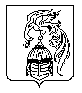 